Аппликация «Рыбы»э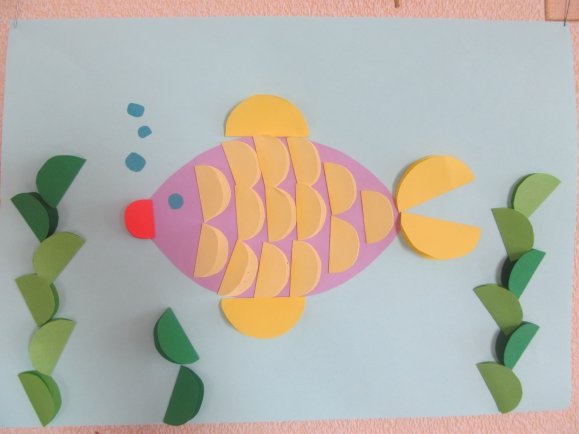 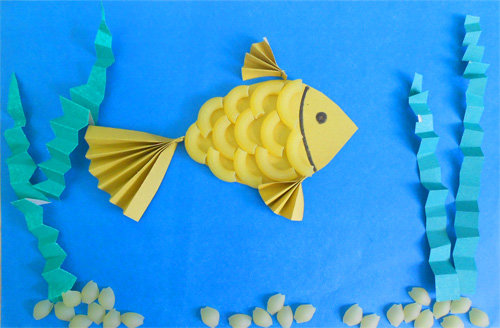 